GUÍA DE ORIENTACIÓN¿Qué necesito saber?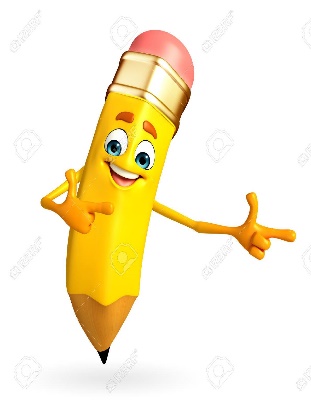 Entonces:Planificar es: Elaborar o establecer el plan conforme al que se ha de desarrollar algo, especialmente una actividadEntendemos por planificar. Organizar tus ideas, actividades que deseas realizarContesta las siguientes preguntas.1.- Elaboraste algún plan para realizar actividades durante estas vacaciones excepcionales. Considerando que aun no estamos en invierno.2.- Que actividades realizaste durante las vacaciones. Que realmente significaron descanso para ti.Para reflexionar ¿De qué sirvió tener vacaciones adelantadas?________________________________________________________________________________________________________________________________________________________________________________________________________________________________________________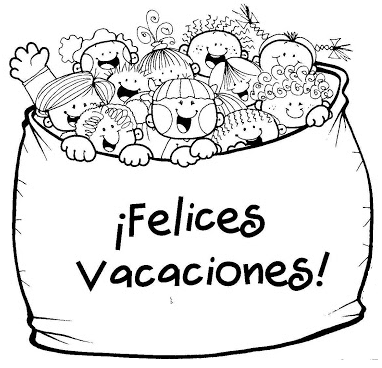 Reflexión personal sobre la actividad: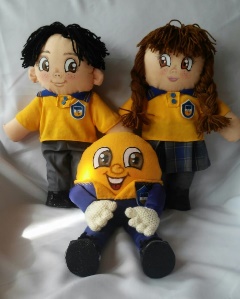 1.- ¿Qué ha sido lo más difícil para ti en este tiempo de vacaciones diferente a otros años? ¿Por qué?…………………………………………………………………………………………………………………..2.- ¿Qué te gustaría hacer de vuelta de vacaciones? Nombra a lo menos 5 actividades diferentes3.- ¿Cómo te sientes con todos los cambios que has sufrido en estos meses, sin ir al colegio?Realiza un dibujo que fue lo mejor de todo este tiempo que has estado con tu familia.Nombre:Curso: 5°A   Fecha: semana N° 5¿QUÉ APRENDEREMOS?¿QUÉ APRENDEREMOS?¿QUÉ APRENDEREMOS?Objetivo (s): Planificar vacaciones.Objetivo (s): Planificar vacaciones.Objetivo (s): Planificar vacaciones.Contenidos: Tiempo libreContenidos: Tiempo libreContenidos: Tiempo libreObjetivo de la semana: Planificar mi tiempo de vacaciones Objetivo de la semana: Planificar mi tiempo de vacaciones Objetivo de la semana: Planificar mi tiempo de vacaciones Habilidad: PlanificarHabilidad: PlanificarHabilidad: PlanificarVacaciones: Suspensión temporal del trabajo, de los estudios o de otras actividades habituales para descansar.